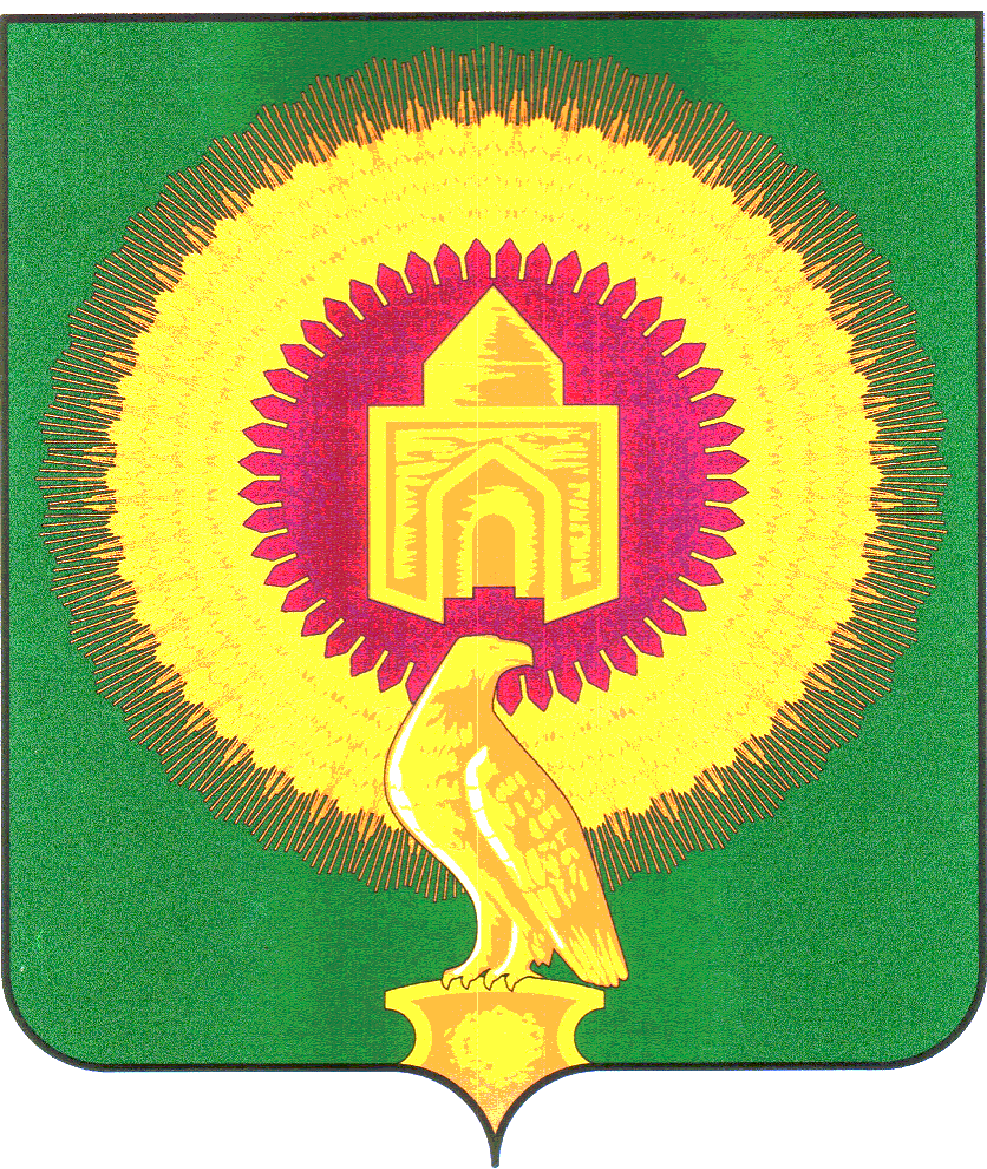 СОВЕТ  ДЕПУТАТОВПОКРОВСКОГО СЕЛЬСКОГО ПОСЕЛЕНИЯВАРНЕНСКОГО МУНИЦИПАЛЬНОГО РАЙОНАЧЕЛЯБИНСКОЙ ОБЛАСТИРЕШЕНИЕот   18 января 2023 года                                                                  № 5п.Новопокровка                                               О внесении изменений в Положениеоб оплате труда работников, занимающих должности, не отнесенные к должностям муниципальной службы Покровского сельского поселения  Варненского муниципального района Челябинской области и осуществляющих техническое обеспечение деятельности органов  местного самоуправления Покровского сельского поселения  Варненского муниципального района Челябинской области, утвержденное решением Совета депутатов № 09 от 25.05.2022 г.В соответствии со ст.134 Трудового Кодекса Российской Федерации в целях обеспечения повышения уровня реального содержания заработной платы работников занимающих должности, не отнесенные к должностям муниципальной службы Покровского сельского поселения Варненского муниципального района Челябинской области, и осуществляющих техническое обеспечение деятельности органов  местного самоуправления  Покровского сельского поселения Варненского муниципального района Челябинской области, Совет депутатов Покровского сельского поселения Варненского муниципального районаРЕШАЕТ:1. Внести в Положение об оплате труда работников, занимающих должности, не отнесенные к должностям муниципальной службы  Покровского сельского поселения Варненского муниципального района, и осуществляющих техническое обеспечение деятельности органов  местного самоуправления Покровского сельского поселения Варненского муниципального района Челябинской области, утвержденное решением Совета депутатов № 09 от 25.05.2022 г.  следующие изменения :Добавить п.8 следующего содержания: 8.  Индексация оплаты труда работников занимающих должности, не отнесенные к должностям муниципальной службы Покровского сельского поселения Варненского муниципального района Челябинской области, и осуществляющих техническое обеспечение деятельности органов  местного самоуправления  Покровского сельского поселения Варненского муниципального района Челябинской области проводится не реже 1 раза в год, в соответствии с законодательством Российской Федерации, Челябинской области и Варненского муниципального на основании решения Совета депутатов Покровского сельского поселения Варненского муниципального района Челябинской области.       2.  Настоящее Решение  распространяет свое действие на правоотношения, возникшие с 1января 2023 года.        3. Настоящее Решение направить Главе Покровского сельского поселения Варненского муниципального района Челябинской области для подписания и обнародования.Председатель Совета депутатов                                                   О.Н.ЕспаеваГлава поселения                                                                            С.М.Лебедев